Mali volonteri u akciji – uskrsne čestitkeNaši Mali volonteri su, zajedno s vjeroučiteljicom Jelom Madić, napravili 117 uskrsnih čestitki za korisnike i djelatnike Doma za psihički bolesne odrasle osobe.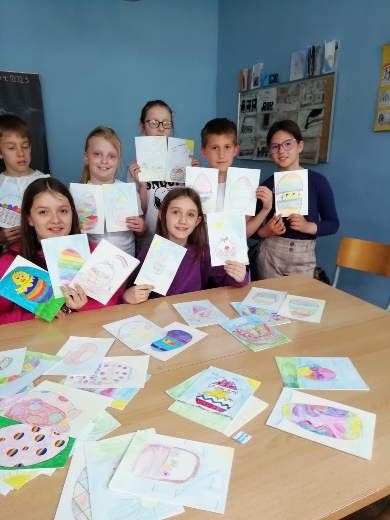 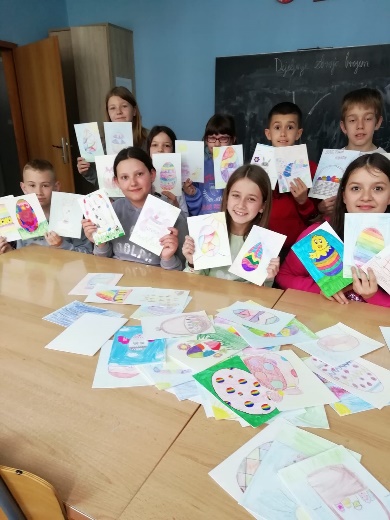 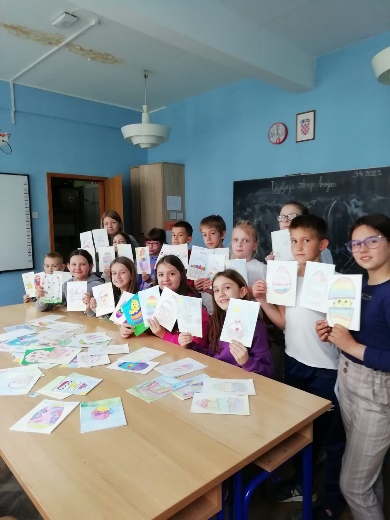 Čestitali su im Uskrs i zaželjeli da se što prije vrate u Petrinju.Zajedno s učiteljicom Mateom Japranin, uredili su i pano u malom traktu.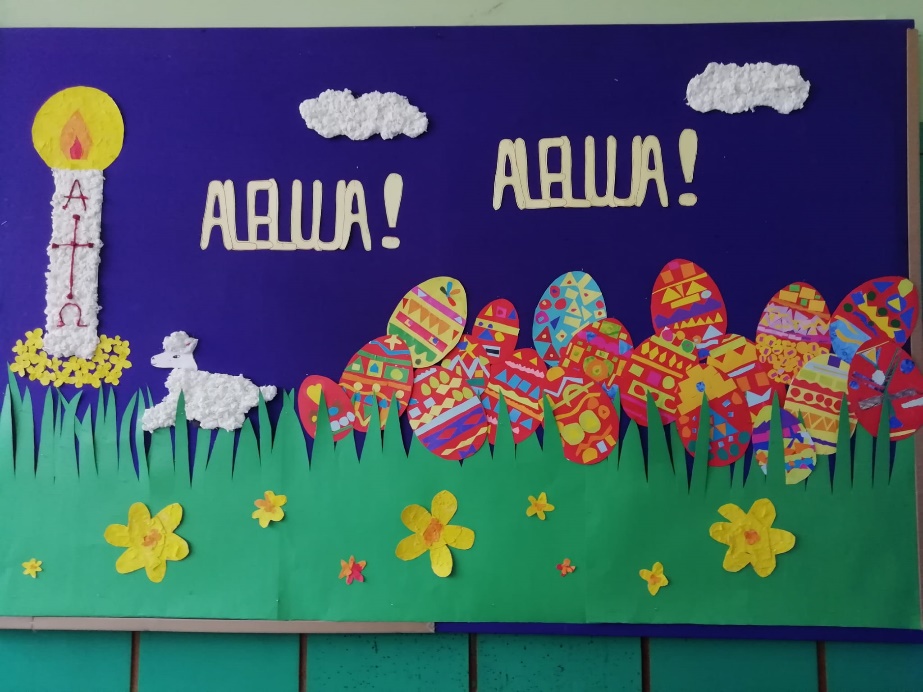 